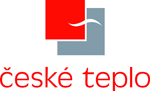 POMOZTE DĚTEM S ČESKÝM TEPLEM 2015STARTOVNÍ  LISTINA		            15. září 2015 / GOLF PARK PLZEŇ-DÝŠINA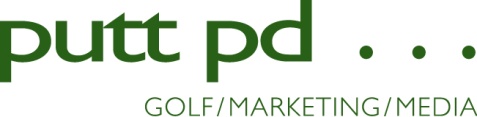 JAMKA č. 1    JAMKA č. 1    JAMKA č. 1    JAMKA č. 1    JAMKA č. 1    09.30 BOSÁK Jaromír PETR Michal SUKDOLÁKOVÁ Dagmar VIAČEK Václav VIAČEK Václav09.40 FERBY Jiří HEIDLER Milan KRÁSA Jiří POLÁŠEK Petr POLÁŠEK Petr09.50 DRÁŽKOVÁ Jitka KARAS Miroslav KRUŠINA Jan VRÁBEL František VRÁBEL František10.00 BARAN Milan BÍM Marek BOREK Pavel ŠKOPÍKOVÁ Ivana ŠKOPÍKOVÁ Ivana10.10 BAXOVÁ Adéla PANČOCHÁŘ Oldřich SVATUŠKA Marek REZERVACE REZERVACE10.20 BENEŠ Ondřej ČÁP Rostislav CHUDOBA Pavel TALAJKA Robert TALAJKA Robert10.30 ČAPKA Robert SCHLOSSBAUER Jiří VITÁSEK Petr VINTROVÁ Lucie VINTROVÁ LucieJAMKA č. 9 (odjezd po dvojicích min. 15 min předem na bugy)JAMKA č. 9 (odjezd po dvojicích min. 15 min předem na bugy)JAMKA č. 9 (odjezd po dvojicích min. 15 min předem na bugy)JAMKA č. 9 (odjezd po dvojicích min. 15 min předem na bugy)JAMKA č. 9 (odjezd po dvojicích min. 15 min předem na bugy)09.30 BAŽANT Martin BEČKOVÁ Zuzana MENCL Jonáš MENCL Michal MENCL Michal MENCL Michal09.40 KRABEC Gabriela NOVÁK Ivo ŠVEJDA František VAŠÍČEK František VAŠÍČEK František VAŠÍČEK František09.50 HAVLŮJ Jan MARTINČA Ivan MARTINČOVÁ Henrieta ZMRZLÝ David ZMRZLÝ David ZMRZLÝ David10.00 BŘEČKOVÁ Hana INGR Martin NĚMEC Pavel PLAŇANSKÝ Boris PLAŇANSKÝ Boris PLAŇANSKÝ Boris10.10 BROŽ Antonín KUČERA Karel LIDICKÝ Martin LIDICKÁ Barbora LIDICKÁ Barbora LIDICKÁ Barbora10.20 HOLUB Jiří KUDRNA Petr STEINER Jiří SUCHÝ Pavel SUCHÝ Pavel SUCHÝ Pavel10.30 FISCHER Jiří FISCHER Pavel  REZERVACE VOKURKA Jaroslav VOKURKA Jaroslav VOKURKA Jaroslav